О проведении СПТ в 2021 годуУважаемые родители!Информируем вас о том, что  с 15 сентября по 1 ноября 2021 года, в соответствии с Федеральным законом от 29 декабря 2012 года № 273-ФЗ «Об образовании в Российской Федерации», приказом Министерства просвещения Российской Федерации от 20.02.2020 № 59 «Об утверждении Порядка проведения социально-психологического тестирования лиц,  обучающихся в общеобразовательных организациях и профессиональных образовательных организациях», пунктом 2.7 раздела 2 протокола Государственного антинаркотического комитета  от 24.12.2018  № 39 для выявления рисков социально-психологических условий, формирующих психологическую готовность к зависимому поведению, а также вероятность вовлечения в зависимое поведение подростков и молодежи на территории РФ проводится обязательное единовременное социально-психологическое тестирование по Единой методике СПТ.В МБОУ Михайловской СОШ период проведения социально-психологического тестирования пройдет с 15 сентября по 01  ноября 2021 года.Участники: обучающиеся 7-11 классов, достигшие возраста 13 лет.Предлагаем вам ознакомиться с более подробной информацией о социально-психологическом тестировании в приложении.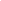 Приложение ВАЖНО ЗНАТЬ ОБ СПТОсновные принципы проведения социально-психологического тестирования: Принцип добровольности: обучающиеся от 15 лет самостоятельно, от 13 до 15 лет их родители (законные представители) дают информированное добровольное согласие на прохождение социально-психологического тестирования. Принцип конфиденциальности: результаты социально-психологического тестирования сообщаются только лично обучающемуся, прошедшему тестирование, или родителям (законным представителям), при условии его несовершеннолетия. Принцип ненаказуемости: результаты социально-психологического тестирования не являются основанием для применения мер дисциплинарного наказания. Принципа помощи: по результатам тестирования можно обратиться за помощью к психологу. Социально-психологическое тестирование – это психодиагностическое обследование, позволяющее выявлять исключительно психологические  факторы риска возможного дезадаптивного поведения, связанные с дефицитом ресурсов психологической устойчивости личности. Социально-психологическое тестирование не выявляет факта незаконного потребления наркотиков. Результаты социально-психологического тестирования: не являются основанием для постановки тестируемого на какой-либо вид учета (внутришкольный, наркологический учет или постановки иного диагноза); могут лишь мотивировать тестируемого обратиться за консультацией к психологу, а также воспользоваться предложениями по участию в программах или мероприятиях, направленных на развитие профилактической компетентности, навыков личностно-доверительного общения, качеств личности, обеспечивающих оптимальную социально-психологическую адаптацию; позволяют тестируемому получить информацию о самом себе, содействуя развитию у него навыков рефлексии, позволяющей адекватно оценивать свои возможности; обобщенные (не персональные) результаты социально-психологического тестирования позволяют организовать эффективные психопрофилактические мероприятия на уровне муниципальных образований и каждой конкретной школы. ВАЖНО ПОМНИТЬ!В соответствии с действующими нормативно-правовыми актами социально-психологическое тестирование проводится конфиденциально и не предполагает представления персональной информации о его результатах, в какие-либо органы и ведомства. В целях соблюдения данного принципа, а также повышения лояльности к участию в СПТ, формирования обучающихся на самоисследование  соблюдается ряд условий: кодирование персональных данных в образовательной организации при организации и проведении СПТ (диагностических процедур); каждый респондент, принимающий участие в тестировании, имеет индивидуальный код участника, который делает невозможным персонификацию данных; список индивидуальных кодов и соответствующих им фамилий составляется в одном экземпляре и хранится в учебном заведении у ответственного за тестирование в соответствии с законом «О персональных данных»; контроль со стороны администрации образовательной организации по работе с конфиденциальной информацией. 